ГIАЛГIАЙ  РЕСПУБЛИКАЗАКОНГIалгIай Республике 2017 шера пенсионера вахара кIезигах бола боарам оттабара хьакъехьаТIаийцадГIалгIай РеспубликаХалкъа Гуллама	                                    2016  шера  27 октябреСтатья 1Укх Законо «Российски Федераце вахара эшача кIезигах болча боарамах» долча 1997 шера 24 октябрерча №134-ФЗ йолча Федеральни закона 4-гIча статьяй 4-гIча пунктаца нийса дIаоттабу пенсионера 2017 шера ГIалгIай Республика  пенсионера вахара эша кIезигах бола боарам.Статья 2ДIаоттаде ГIалгIай Республике пенсионера вахара эша кIезигах бола боарам пенсена социальни ахча тIатохара декхарашта, «Паччахьалкхен социальни новкъосталах» долча 1999 шера 17 июлерча №178-ФЗ йолча Федеральни законаца нийса, 8 400 сома боараме. Статья 3 Ер Закон низаца чIоагIденна болх бе долалу ер официально  кепатехача дийнахьа денз.ГIалгIай Республика	Мехкда                                                                             Евкуров Ю.Б.         г. Магас2016 шера «_____»___________         №______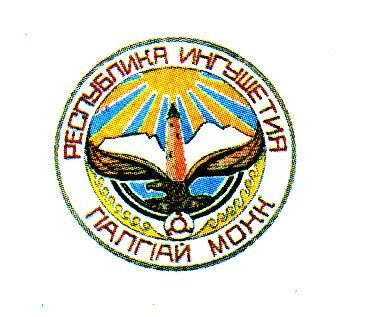 